Answers to Bond Energy Worksheet1.  -184 kJ2.  -549 kJ3.  0 kJ4.  -489 kJ5.  -808 kJ6.  309 kJ7.  -1275 kJ 9.  1076 kJ10.  2702  -  2826 =  -124 kJ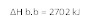 11.  6291 kJ – 11948 kJ = -5657 kJ12.  2378 kJ – 2690 kJ = -312 kJ13. 2176 kJ – 2314 kJ = - 138 kJ